P7 General Knowledge Quiz  Name:                                Score:Who is the current Prime Minister of the U.K.?Who is the First Minister of Scotland?Dunfermline used to be the capital of Scotland? True or False?Name the capital city of the U.S.A.?Name 2 citrus fruits?Name 2 makes of cars made in GermanyWhat is the main ingredient of porridge?Name the hard substance which makes up the outer surface of your teeth.Who invented the television?Which Scottish city is known as the capital of the highlands?Which planet is the closest to the sun?Which country is represented by this flag? 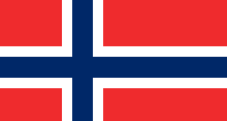 Au is the scientific notation for which metal ?How many metres long is an Olympic swimming pool?What is the name of the church in the Vatican City in Rome?